日本脳神経看護研究学会東北地方部会　第6回研究発表会演題募集のご案内日本脳神経看護研究学会東北地方部会第6回研究発表会　大会長　中村令子日本脳神経看護研究学会東北地方部会は、2019年9月7日（土）に東北福祉大学　仙台駅東口キャンパスにおいて第6回研究発表会を開催いたします。昨年の第45回全国大会に続いて、仙台での開催とさせて頂くことを記念し、テーマを「東北脳神経看護のネットワーク」といたしました。東北6県のそれぞれの地域、施設の特色を生かした脳神経看護の取り組みについての活発な情報交換により、東北地方部会の一層の発展に貢献できるよう研究成果をご発表頂きたく、お願い申し上げます。多数の皆様のご発表を心よりお待ちいたしております。開催日時:2019年9月7日（土曜日）10時から会　　場:東北福祉大学　仙台駅東口キャンパス　4階教室(別紙　会場案内をご参照ください)内　　容:第1部　研究発表　　　　　8分程度の口述発表とします。第2部　脳神経看護の実践発表8分程度の口述発表とします。研究として発展させる前段階ではあるけれども、効果を実感している看護技術や介入方法の工夫を募集します。第3部　シンポジウム「東北の脳神経看護の発展に向けて」脳卒中リハビリテーション看護認定看護師等を迎えて東北地方各県における活動を共有し、今後の課題を考えます。【発表者の手続き】研究発表・実践発表を行うためには、共同研究者も含めて日本脳神経看護研究学会の入会と第6回研究発表会の事前参加登録が必要です。日本脳神経看護研究学会ホームページに入会手続きの詳細が掲載されておりますので、未入会の方は手続きをお願いいたします。事前参加登録は別紙でご案内しています。会員参加費2000円(昼食代、資料代）は当日受付でお支払いください。【研究発表・脳神経看護の実践発表　演題募集】2019年6月30日（日曜日）までに、「施設名・発表者・演題（仮でも可）」を下記アドレスまで電子メールでお送りください。申込者には追って書式等の詳細をお知らせします。日本脳神経看護研究学会東北地方部会　第6回研究発表会事務局東北福祉大学　健康科学部保健看護学科　中村令子Mail:reiko-n@tfu-mail.tfu.ac.jp　TEL:022-301-1310※日本脳神経看護研究学会ホームページ【東北地方部会のご案内】にもご案内を掲載します。日本脳神経看護研究学会東北地方部会　第6回研究発表会事前参加登録のご案内日本脳神経看護研究学会東北地方部会第6回研究発表会　大会長　中村令子日本脳神経看護研究学会東北地方部会は、2019年9月7日（土）に東北福祉大学　仙台駅東口キャンパスにおいて第6回研究発表会を開催いたします。昨年の第45回全国大会に続いて、仙台での開催とさせて頂くことを記念し、テーマを「東北脳神経看護のネットワーク」といたしました。東北6県のそれぞれの地域、施設の特色を生かした脳神経看護の取り組みについての活発な情報交換により、東北地方部会の一層の発展に貢献できますよう多数の皆様にご参加頂きたく、お願い申し上げます。ご参加を心よりお待ちいたしております。開催日時:2019年9月7日（土曜日）10時から会　　場:東北福祉大学　仙台駅東口キャンパス　4階教室(別紙　会場案内をご参照ください)内　　容:第1部　研究発表第2部　脳神経看護の実践発表第3部　シンポジウム「東北の脳神経看護の発展に向けて」脳卒中リハビリテーション看護認定看護師等を迎えて東北地方各県における活動を共有し、今後の課題を考えます。【事前参加登録】・会場の収容人数が限られますので、事前参加登録をお願いします。・2019年8月4日（日曜日）までに、別紙参加登録用紙を電子メールに添付して下記の事務局アドレスにお送りください。・参加費:会員2000円・非会員3000円（昼食代、資料代込）は、当日受付でお支払いください。※研究発表、実践発表を行うためには、共同研究者も含めて日本脳神経看護研究学会への入会に加えて、第6回研究発表会の事前参加登録が必要です。日本脳神経看護研究学会東北地方部会　第6回研究発表会事務局東北福祉大学　健康科学部保健看護学科　中村令子mail:reiko-n@tfu-mail.tfu.ac.jp　TEL:022-301-1310※日本脳神経看護研究学会ホームページ【東北地方部会のご案内】にも掲載します。日本脳神経看護研究学会東北地方部会第6回研究発表会　参加登録用紙・電子メールにこの用紙を添付してお送りください。・締め切り : 2019年8月4日（日）日本脳神経看護研究学会東北地方部会　第6回研究発表会事務局東北福祉大学　健康科学部保健看護学科　中村令子Mail:reiko-n@tfu-mail.tfu.ac.jp　TEL:022-301-1310・参加費：会員2,000円　非会員3,000円（昼食代、資料代として）は、当日受付でお支払いください。日本脳神経看護研究学会東北地方部会 第6回研究発表会東北福祉大学　仙台駅東口キャンパス　会場案内開催日時　:　2019年9月7日（土曜日）10時から会　　場　:　東北福祉大学　仙台駅東口キャンパス　4階教室住　　所　:　仙台市宮城野区榴岡2-5-26アクセス　:　JR仙台駅徒歩3分地下鉄東西線宮城野通駅徒歩3分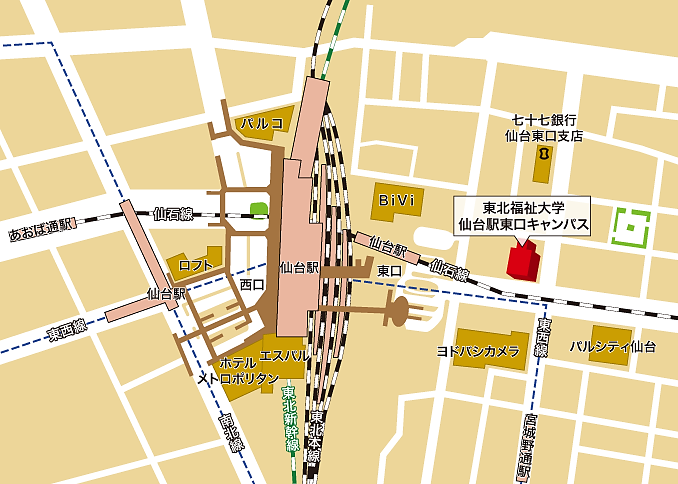 御施設・所属名御住所ＴＥＬメールアドレス人数御氏名代表者に〇会員は登録ナンバーをお書きください非会員は〇12345678